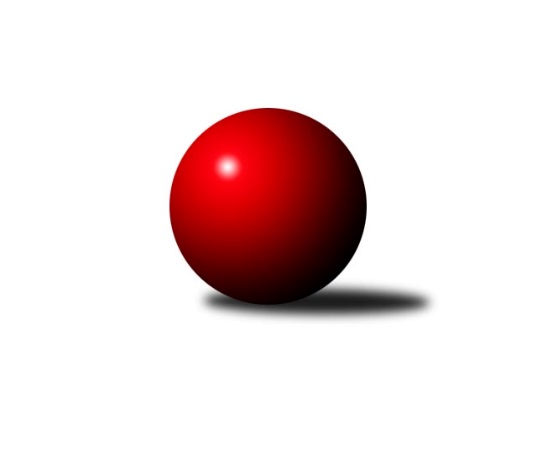 Č.19Ročník 2018/2019	15.3.2019Nejlepšího výkonu v tomto kole: 2498 dosáhlo družstvo: Loko Trutnov DVýchodočeská soutěž skupina A 2018/2019Výsledky 19. kolaSouhrnný přehled výsledků:Nová Paka C	- Jilemnice A	2:14	2218:2332		14.3.Loko Trutnov D	- České Meziříčí B	14:2	2498:2415		15.3.Rokytnice C	- Vrchlabí D	12:4	2473:2433		15.3.Tabulka družstev:	1.	Loko Trutnov D	19	14	1	4	182 : 122 	 	 2385	29	2.	Jilemnice A	19	14	0	5	214 : 90 	 	 2430	28	3.	Rokytnice C	19	12	0	7	188 : 116 	 	 2416	24	4.	České Meziříčí B	19	8	0	11	136 : 168 	 	 2382	16	5.	Vrchlabí D	19	7	1	11	126 : 178 	 	 2324	15	6.	Nová Paka C	19	1	0	18	66 : 238 	 	 2226	2Podrobné výsledky kola:	 Nová Paka C	2218	2:14	2332	Jilemnice A	Petr Vávra	 	 199 	 199 		398 	 0:2 	 404 	 	195 	 209		Petr Čermák	Eva Šurdová	 	 192 	 167 		359 	 2:0 	 324 	 	145 	 179		Dušan Fajstauer *1	Jan Soviar	 	 166 	 131 		297 	 0:2 	 343 	 	178 	 165		Petr Horáček	Daniel Válek	 	 194 	 166 		360 	 0:2 	 429 	 	198 	 231		Pavel Müller	Martin Pešta	 	 220 	 212 		432 	 0:2 	 439 	 	233 	 206		František Zuzánek	Jiřina Šepsová	 	 179 	 193 		372 	 0:2 	 393 	 	210 	 183		Martin Voksarozhodčí: martin peštastřídání: *1 od 37. hodu Libor ŠulcNejlepší výkon utkání: 439 - František Zuzánek	 Loko Trutnov D	2498	14:2	2415	České Meziříčí B	Zdeněk Khol	 	 248 	 209 		457 	 2:0 	 413 	 	200 	 213		Jan Bernhard	Jiří Ryšavý	 	 190 	 202 		392 	 2:0 	 374 	 	175 	 199		Roman Žuk	Jiří Škoda	 	 209 	 224 		433 	 2:0 	 400 	 	212 	 188		Ondřej Brouček	František Jankto	 	 228 	 206 		434 	 2:0 	 421 	 	212 	 209		Milan Brouček	Tomáš Fejfar	 	 183 	 185 		368 	 0:2 	 409 	 	203 	 206		Michal Horáček	Josef Doležal	 	 212 	 202 		414 	 2:0 	 398 	 	197 	 201		Jaroslav Pumrrozhodčí: Zdeněk KholNejlepší výkon utkání: 457 - Zdeněk Khol	 Rokytnice C	2473	12:4	2433	Vrchlabí D	Věra Stříbrná	 	 207 	 200 		407 	 2:0 	 405 	 	215 	 190		Marie Kuhová	Radek Novák	 	 212 	 249 		461 	 2:0 	 396 	 	217 	 179		Eva Kopecká	Ladislav Škaloud	 	 186 	 211 		397 	 0:2 	 448 	 	220 	 228		Pavel Gracias	Jaroslav Vízek	 	 203 	 208 		411 	 0:2 	 412 	 	213 	 199		Filip Matouš	Libuše Hartychová	 	 199 	 206 		405 	 2:0 	 396 	 	210 	 186		Miloslava Graciasová	Zuzana Hartychová	 	 187 	 205 		392 	 2:0 	 376 	 	203 	 173		Václav Vejdělekrozhodčí: Eva NovotnáNejlepší výkon utkání: 461 - Radek NovákPořadí jednotlivců:	jméno hráče	družstvo	celkem	plné	dorážka	chyby	poměr kuž.	Maximum	1.	Petr Čermák 	Jilemnice A	429.55	295.9	133.7	5.2	6/6	(477)	2.	Aleš Rolf 	Nová Paka C	426.47	295.5	130.9	5.8	5/6	(464)	3.	Lukáš Sýs 	Jilemnice A	424.94	288.5	136.4	6.9	4/6	(464)	4.	Zdeněk Novotný  nejst.	Rokytnice C	424.42	283.9	140.6	7.7	5/6	(476)	5.	Pavel Müller 	Jilemnice A	421.03	292.0	129.0	8.8	6/6	(453)	6.	František Jankto 	Loko Trutnov D	414.90	286.1	128.8	8.7	6/6	(469)	7.	Jaroslav Vízek 	Rokytnice C	413.40	292.3	121.2	8.2	5/6	(445)	8.	Ondřej Brouček 	České Meziříčí B	412.42	283.9	128.5	8.2	6/6	(462)	9.	Zdeněk Khol 	Loko Trutnov D	411.97	295.5	116.5	8.0	6/6	(457)	10.	František Zuzánek 	Jilemnice A	411.07	292.6	118.5	8.3	6/6	(439)	11.	Josef Doležal 	Loko Trutnov D	410.23	284.2	126.1	9.2	6/6	(459)	12.	Jiří Škoda 	Loko Trutnov D	409.70	284.8	124.9	8.7	6/6	(465)	13.	Pavel Gracias 	Vrchlabí D	408.13	288.7	119.4	10.9	6/6	(457)	14.	Jakub Kašpar 	Rokytnice C	408.00	295.0	113.0	9.7	5/6	(428)	15.	Daniel Zuzánek 	Rokytnice C	407.92	278.1	129.8	8.8	6/6	(450)	16.	Martin Voksa 	Jilemnice A	406.85	285.1	121.8	9.4	6/6	(479)	17.	Zuzana Hartychová 	Rokytnice C	406.51	287.1	119.4	8.1	5/6	(464)	18.	Jan Bernhard 	České Meziříčí B	402.68	285.4	117.2	9.6	6/6	(445)	19.	Milan Brouček 	České Meziříčí B	402.39	281.0	121.4	10.1	6/6	(438)	20.	Miloslava Graciasová 	Vrchlabí D	401.69	285.6	116.1	10.7	6/6	(446)	21.	Jaroslav Pumr 	České Meziříčí B	401.67	285.4	116.2	10.5	6/6	(454)	22.	Libor Šulc 	Jilemnice A	399.85	276.8	123.1	7.7	6/6	(424)	23.	Filip Matouš 	Vrchlabí D	399.44	285.4	114.0	10.9	6/6	(427)	24.	Tomáš Fejfar 	Loko Trutnov D	398.80	280.2	118.6	10.1	6/6	(439)	25.	Michal Horáček 	České Meziříčí B	397.83	278.3	119.5	9.4	6/6	(451)	26.	Dušan Fajstauer 	Jilemnice A	390.25	276.3	113.9	11.1	5/6	(455)	27.	Věra Stříbrná 	Rokytnice C	388.88	275.1	113.8	12.0	6/6	(425)	28.	Martin Pešta 	Nová Paka C	388.12	272.3	115.9	9.6	6/6	(432)	29.	Lenka Havlínová 	Nová Paka C	386.85	278.9	108.0	12.9	4/6	(419)	30.	Ladislav Škaloud 	Rokytnice C	386.38	280.6	105.8	13.1	4/6	(425)	31.	Libuše Hartychová 	Rokytnice C	386.06	278.7	107.4	12.6	4/6	(422)	32.	Roman Žuk 	České Meziříčí B	383.97	276.9	107.1	11.2	5/6	(439)	33.	Václav Vejdělek 	Vrchlabí D	382.14	270.3	111.9	10.0	6/6	(455)	34.	Petr Tomeš 	Vrchlabí D	378.00	271.3	106.8	10.5	4/6	(402)	35.	Marie Kuhová 	Vrchlabí D	377.94	272.3	105.6	12.5	6/6	(421)	36.	Jiřina Šepsová 	Nová Paka C	377.67	269.9	107.7	12.0	6/6	(408)	37.	Petr Horáček 	Jilemnice A	374.60	272.0	102.6	11.6	5/6	(407)	38.	Eva Kopecká 	Vrchlabí D	371.27	267.6	103.7	12.5	6/6	(414)	39.	Daniel Válek 	Nová Paka C	370.85	270.8	100.1	12.4	6/6	(413)	40.	Petr Vávra 	Nová Paka C	370.25	264.6	105.7	13.8	4/6	(402)	41.	Eva Novotná 	Rokytnice C	369.50	273.4	96.1	14.8	5/6	(406)	42.	Jaroslav Novák 	České Meziříčí B	361.20	266.2	95.0	12.9	5/6	(458)	43.	Eva Šurdová 	Nová Paka C	343.92	252.8	91.1	17.5	6/6	(382)	44.	Vladimír Pavlík 	Loko Trutnov D	340.30	237.4	102.9	13.9	5/6	(395)	45.	Jan Soviar 	Nová Paka C	328.60	239.4	89.3	20.2	6/6	(383)	46.	Mirek Horák 	Vrchlabí D	326.00	244.8	81.3	20.3	4/6	(341)		Jiří Šimůnek 	České Meziříčí B	433.00	290.0	143.0	6.0	1/6	(433)		Petr Janouch 	Rokytnice C	422.00	280.0	142.0	5.0	1/6	(422)		Radek Novák 	Rokytnice C	416.38	294.4	122.0	11.4	3/6	(478)		Stanislav Hartych 	Rokytnice C	415.00	293.0	122.0	10.0	1/6	(426)		Jaroslav Šrámek 	České Meziříčí B	414.13	293.5	120.6	8.3	3/6	(449)		Martin Štryncl 	Nová Paka C	403.67	283.7	120.0	7.3	1/6	(413)		Marek Ondráško 	Loko Trutnov D	392.17	281.3	110.8	9.8	2/6	(411)		Karel Truhlář 	Jilemnice A	385.00	271.5	113.5	9.5	2/6	(387)		Josef Antoš 	Nová Paka C	384.00	278.5	105.5	31.0	3/6	(453)		Jiří Ryšavý 	Loko Trutnov D	380.39	267.3	113.1	12.6	3/6	(431)		Jan Slovík 	Loko Trutnov D	379.50	266.5	113.0	12.0	2/6	(397)		Jitka Graciasová 	Vrchlabí D	367.00	268.0	99.0	14.0	1/6	(367)		Jiří Procházka 	Loko Trutnov D	365.00	263.0	102.0	11.5	2/6	(385)		Květoslava Milotová 	Jilemnice A	364.00	267.5	96.5	14.0	2/6	(383)		Jiří Novák 	České Meziříčí B	353.00	242.0	111.0	9.0	1/6	(353)		Matěj Ditz 	Rokytnice C	339.00	252.0	87.0	23.0	1/6	(339)Sportovně technické informace:Starty náhradníků:registrační číslo	jméno a příjmení 	datum startu 	družstvo	číslo startu4957	Petr Čermák	14.03.2019	Jilemnice A	8x
Hráči dopsaní na soupisku:registrační číslo	jméno a příjmení 	datum startu 	družstvo	Program dalšího kola:20. kolo22.3.2019	pá	17:00	Jilemnice A - Loko Trutnov D	22.3.2019	pá	17:00	Vrchlabí D - Nová Paka C	22.3.2019	pá	17:00	České Meziříčí B - Rokytnice C	Nejlepší šestka kola - absolutněNejlepší šestka kola - absolutněNejlepší šestka kola - absolutněNejlepší šestka kola - absolutněNejlepší šestka kola - dle průměru kuželenNejlepší šestka kola - dle průměru kuželenNejlepší šestka kola - dle průměru kuželenNejlepší šestka kola - dle průměru kuželenNejlepší šestka kola - dle průměru kuželenPočetJménoNázev týmuVýkonPočetJménoNázev týmuPrůměr (%)Výkon7xRadek NovákRokytnice C4613xFrantišek ZuzánekJilemnice 117.254396xZdeněk KholTrutnov D4573xMartin PeštaN. Paka C115.384326xPavel GraciasVrchlabí D4488xPavel MüllerJilemnice 114.584294xFrantišek ZuzánekJilemnice 4394xZdeněk KholTrutnov D113.974578xFrantišek JanktoTrutnov D4347xRadek NovákRokytnice C113.384616xJiří ŠkodaTrutnov D4337xPavel GraciasVrchlabí D110.18448